07.04.2020 wtorekWielkanocne zwierzątka, Koszyczek wielkanocnyCele: Zapoznanie dzieci ze zwierzętami związanymi z Wielkanocą oraz tradycją Święconki1. Poznanie zwierząt związanych z Wielkanocą. Omówienie ich wyglądu.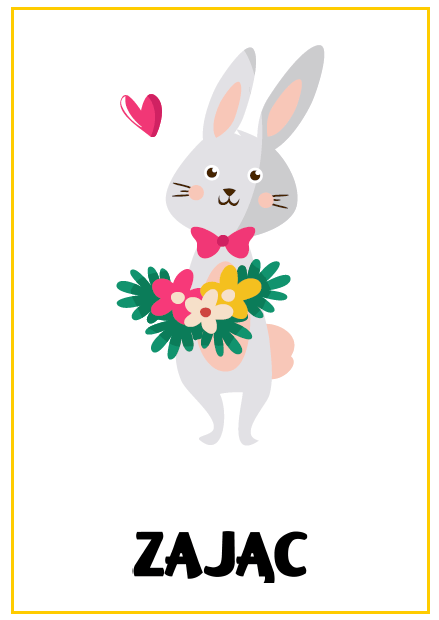 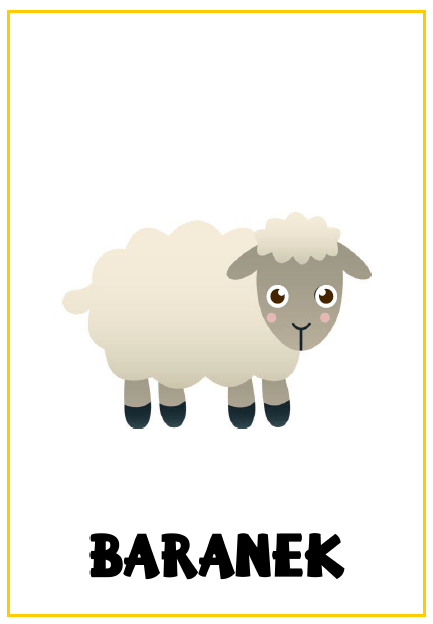 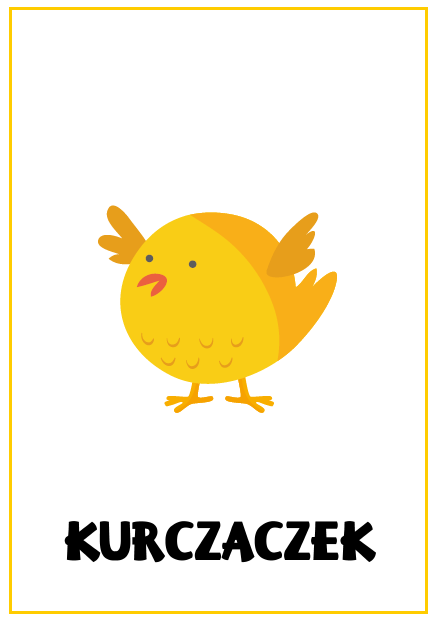 2.  Przygotowujemy sylwety zwierząt w trzech rozmiarach, dzieci je przeliczają i porównują. Następnie układają je wg wielkości. 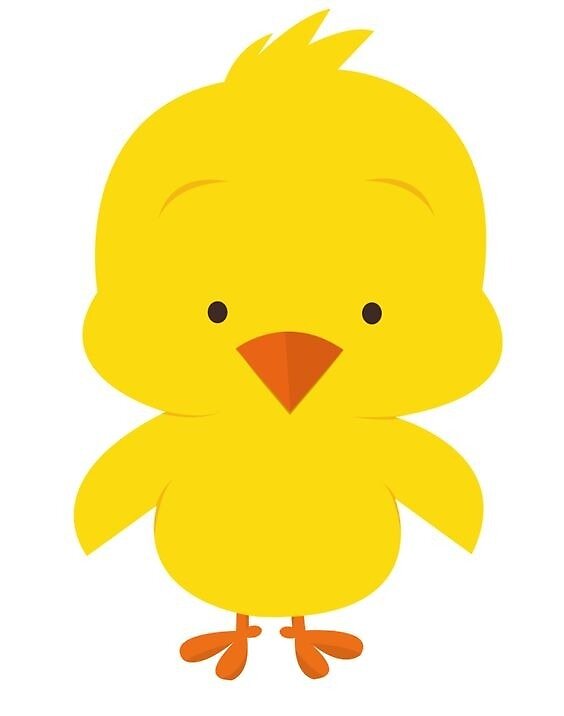 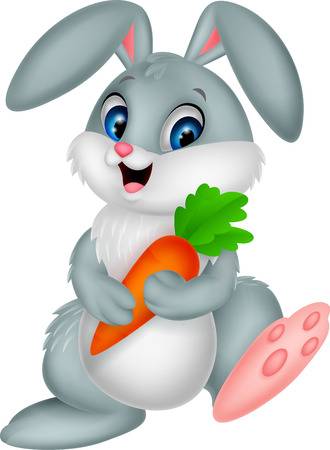 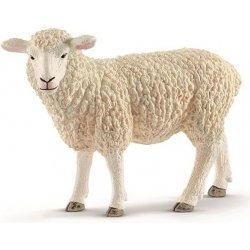 3. Co wkładamy do święconki?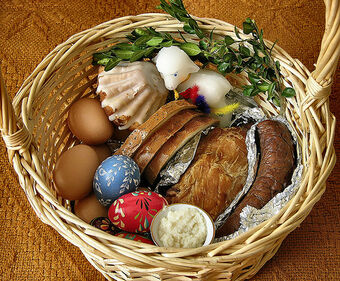 Chleb, pisanki, wędlina, ciasto, chrzan, baranek, pieprz i sól, ser4. Praca plastyczna – wspólne ozdabianie pisanek – poproszę o przesłanie do mnie zdjęć dzieci malujących pisanki  5. kolorowanka (kredki lub farby) – do wyboru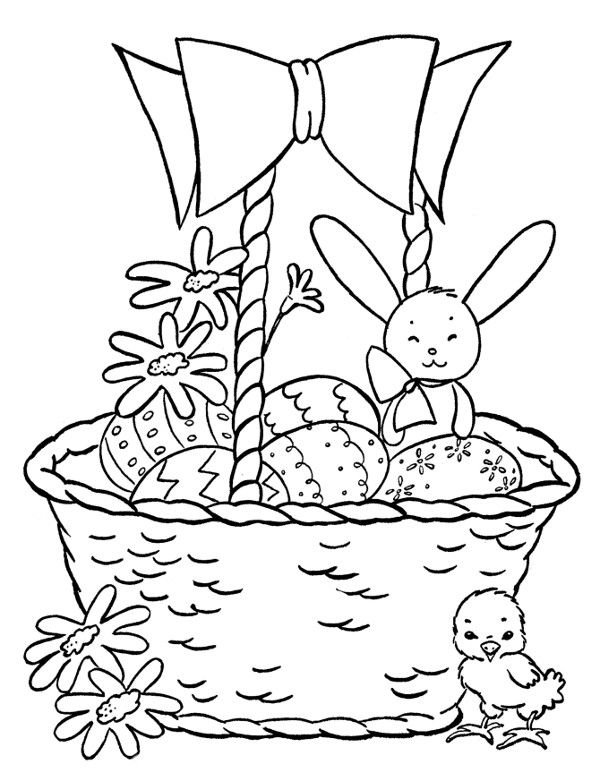 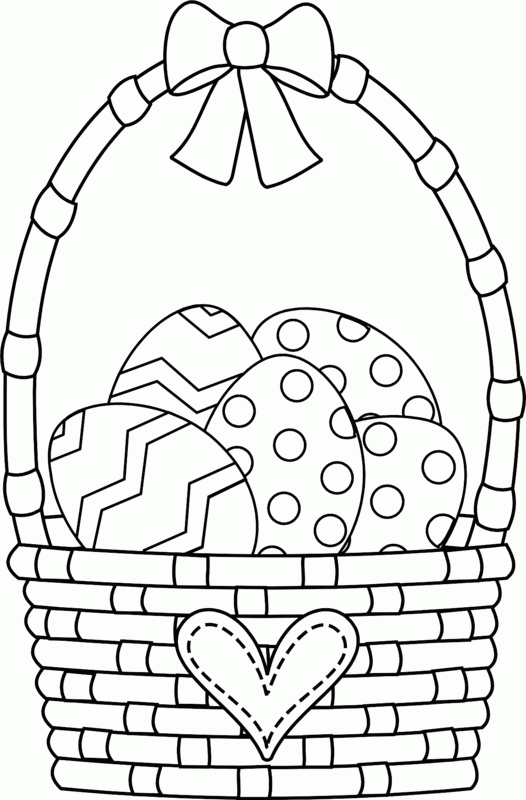 